The items in this TIME-VALUE CAPSULE were equivalent in monetary value on   Jan 1, 2020 .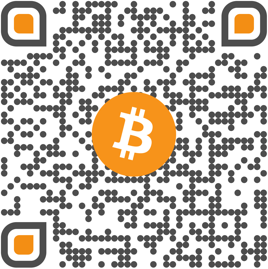 Bitcoin1,389,875 satsU.S. Dollar$100 Gold 1/20 oz.